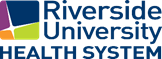 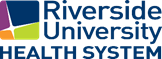 WHC | RUHS Maternal Fetal Medicine Referral FormPLEASE MARK ALL REQUESTS URGENTDate: _____ / _____ / _____     Name: ___________________________________________________     DOB: _____ / _____ / _____Address: ___________________________________________     City: __________________________     Zip: ___________________Phone: H: (_____) ________________________ M: (_____) ____________________________     SSN: ________ - ______ - ________Insurance: ______________________________________________________     Insurance ID #: ______________________________G ___ P ___ A ___  LMP: ____ / _____ / _____  EDD: _____ / _____ / _____  EGA: _____ wks   Diagnosis:_______________________  Records and labs must be received at time of referral and prior to scheduling for Transfer of Care and ConsultPrenatal Records, US reports, Prenatal Labs, 1st & 2nd trimester screensReferring Physician: _________________________     Facility: _________________________     Contact _______________________Address: __________________________________________        City: ________________________________      Zip _____________Office Phone: (_____) ____________________   Office Fax: (_____) _______________________   Email: _______________________